ОТЗЫВнаучного руководителя о выпускной квалификационной работе студентки Медицинского факультета ФГБОУ ВО СПбГУ кафедры Факультетской хирургии Дегтярёвой Екатерина Александровны  «Хирургия ускоренного восстановления в лечении колоректального рака».Дегтярёва Екатерина Александровна, являющаяся студенткой 6 курса, 605 группы, кафедры факультетской хирургии медицинского факультета СПбГУ, оканчивает Медицинский факультет в 2017 году.Выпускная квалификационная работа посвящена оптимизации лечения больных колоректальным раком за счет применения мультимодальной программы ускоренного восстановления.В процессе работы над дипломной работой Дегтярёва Е. А. продемонстрировала способность самостоятельно выполнять глубокие теоретические исследования. Автор проанализировала результаты четырех различных вариантов лечения колоректального рака в зависимости от применения протокола ускоренного восстановления. Было четко показано преимущество применения данного протокола, особенно в сочетании с лапароскопическими технологиями.В ходе выполнения работы Дегтярёва Е. А. проявила самостоятельность, инициативность и умение работать с различными информационными источниками, в т.ч. зарубежными. В целом, было проанализировано 66 источников литературы, из них 54 иностранных. К процессу написания работы относилась серьезно и ответственно. Всегда четко планировала предстоящие этапы исследования и полностью выполняла поставленные задачи. Работа выполнена профессионально, грамотно, в соответствии с предъявленными требованиями.В процессе обучения Дегтярёва Е.А. показала себя любознательной студенткой. Активно принимала участие в студенческом научном обществе по факультетской хирургии, а также в XXVI Всероссийской студенческой олимпиаде по хирургии имени акад. М. И. Перельмана.По теме дипломной работы опубликована одна работа в сборнике трудов XI Всероссийской научно-практической конференции с международным участием «Здоровье – основа человеческого потенциала: проблемы и пути их решения» (Т.11, ч.2., с.702-705, Санкт-Петербург, 2016).Выпускная квалификационная работа Дегтярёвой Е.А. является законченным научным исследованием и допускается к открытой защите.Научный руководитель: 			         Главный хирург ФГБУ Клиническая больница № 122 им. Л.Г. Соколова ФМБА России, заведующий кафедрой факультетской хирургии Медицинского факультета ФГБОУ ВО СПбГУ 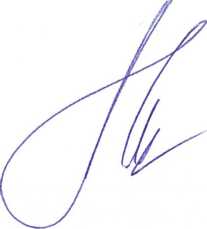 д.м.н. профессор				Кащенко В. А.